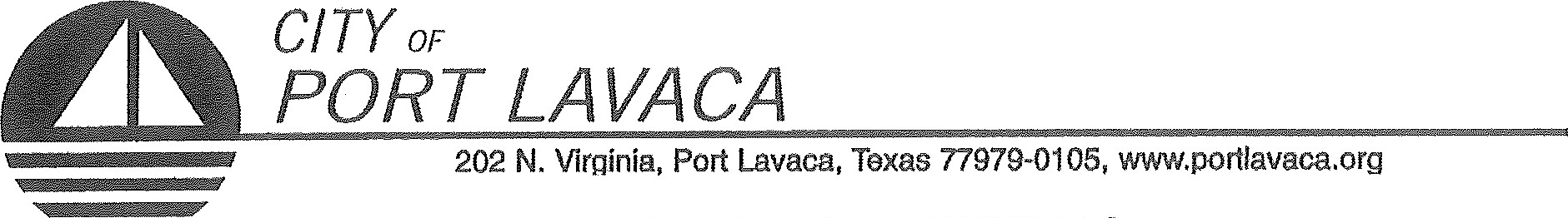 PUBLIC NOTICE OF MEETINGPUBLIC NOTICE IS HEREBY GIVEN THAT THE PORT COMMISSION OF THE CITY OF PORT LAVACA TEXAS WILL HOLD A WORKSHOP MONDAY, FEBRUARY 12, 2018 BEGINNING AT 8:30 A.M. AT THE REGULAR MEETING PLACE IN COUNCIL CHAMBERS IN CITY HALL, 202 NORTH VIRGINIA STREET, PORT LAVACA, TEXAS TO CONSIDER AND TAKE ACTION ON THE FOLLOWING ITEMS OF BUSINESS: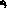 CALL TO ORDERANNOUNCEMENT BY CHAIRMAN THAT WORKSHOP SESSION NOW OPEN CONDUCT WORKSHOP SEESION: RECEIVE AND DISCUSS ACCOUNTS RECEIVABLE, REVENUE, AND ACCOUNTING PROCEDURES WITH CITY AUDITORS. ADJOURNALEX DAVILA, CHAIRMAN
PORT COMMISSIONCERTIFICATION OF POSTING NOTICETHIS IS TO CERTIFY THAT 'THE ABOVE NOTICE OF A REGULAR MEETING OF THE PORT COMMISSION OF THE CITY OF PORT LAVACA TO BE HELD MONDAY, FEBRUARY 12, 2018BEGINNING AT 8:30 A.M., WAS POSTED AT CITY HALL, EASILY ACCESSIBLE TO THE PUBLIC, AS OF 5:00 PM, FEBRUARY 8, 2017.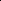 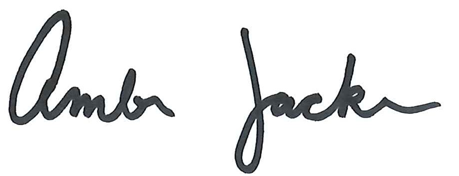 BY: _________________________________________________
AMBER JACKSON 						
ADMINISTRATIVE ASSISTANT 				